Watch the video: https://www.youtube.com/watch?v=yjzW11HQMYElectricity can produce light, sound, movement and heat. 
Choose an item for each category draw a picture and write a sentence to tell us how electricity allows the object to do. 
 For example:  Electric helps the toaster heat the bread.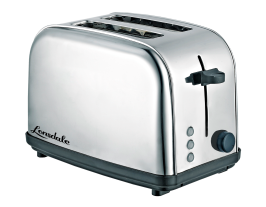 